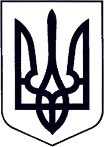 У К Р А Ї Н АЗАКАРПАТСЬКА ОБЛАСТЬМУКАЧІВСЬКА МІСЬКА РАДАВИКОНАВЧИЙ КОМІТЕТР І Ш Е Н Н Я26.11.2019	            	                    Мукачево                                                № 333Про затвердження Положення про координаційну раду при Центрі громадськості та національних культур	З метою належного функціонування Центру громадськості та національних культур, налагодження ефективного діалогу між органами місцевого самоврядування та інститутами громадянського суспільства, формування сприятливого середовища для досягнення європейських стандартів забезпечення та захисту прав і свобод людини і громадянина на місцевому рівні, керуючись ст. 40, ст. 52, ч.6 ст. 59 Закону України «Про місцеве самоврядування в Україні», виконавчий комітет Мукачівської міської ради ВИРІШИВ:1. Затвердити Положення про координаційну раду при Центрі громадськості та національних культур (додається);  2. Контроль за виконанням цього рішення покласти на заступника міського голови О. Галая.В.о.міського голови                                                                                      І.Маняк                                                              Додаток 1   до рішення виконавчого комітету                                                                                                        Мукачівської міської ради                                                                                        від 26.11.2019 №333ПОЛОЖЕННЯ
про координаційну раду при Центрі громадськості та національних культур1. Координаційна рада ( далі – Рада) є консультативно-дорадчим органом при Центрі громадськості та національних культур в місті Мукачево, утвореним з метою вирішення проблемних питань, пов’язаних з реалізацією  політики місцевого самоврядування у сфері громадянського суспільства та розвитку національних культур .2. Рада у своїй діяльності керується Конституцією і законами України, постановами Верховної Ради України, Кабінету Міністрів України, а також указами Президента України, рішеннями сесії Мукачівської міської ради, виконавчого комітету, розпорядженнями міського голови та цим Положенням.3. Основними завданнями Ради є:1) напрацювання та внесення на розгляд Центру громадськості та національних культур пропозицій стосовно налагодження діалогу та конструктивної взаємодії між органами місцевого самоврядування та інститутами громадянського суспільства на місцевому рівні;2) формування сприятливого середовища для посилення ролі громадянського суспільства, залучення потенціалу його інститутів до процесів формування та реалізації регіональної політики, вирішення питань місцевого значення, механізмів сприяння розвитку громадянського суспільства в місті Мукачево;3)  вивчення результатів діяльності органів місцевого самоврядування, підприємств, установ та організацій з питань, що належать до її компетенції, з метою з’ясування достовірності та узгодженості інформації для вироблення ефективних рішень і надання відповідних пропозицій та рекомендацій;4) проведення моніторингу стану виконання органами місцевого самоврядування покладених на них завдань, зокрема з питань реалізації політики у сфері громадськості та розвитку національних культур.5) надання пропозиції щодо необхідності внесення змін до підзаконних нормативно-правових актів стосовно повноважень і завдань органів місцевого самоврядування з питань реалізації політики у сфері громадськості та розвитку національних культур;6)  участь у розробленні проектів рішень з питань, що належать до її компетенції;7) подання до органів місцевого самоврядування та їх структурних підрозділів розроблених за результатами своєї роботи пропозицій та рекомендацій.     	 8)  проведення аналізу стану справ та причин виникнення проблем у сфері громадськості та розвитку національних культур.4. Рада для виконання покладених на неї обов’язків має право:1) запитувати та одержувати від органів місцевого самоврядування, підприємств, установ, організацій, громадських об’єднань, необхідні для роботи інформацію, документи та матеріали;2) запрошувати на свої засідання та залучати до обговорення окремих питань керівників та представників органів місцевого самоврядування та їх структурних підрозділів, підприємств, установ, організацій незалежно від форми власності, а також фахівців та експертів; 3) утворювати експертні та робочі групи для опрацювання окремих питань, що належать до компетенції Ради;4) ініціювати проведення громадських обговорень, конференцій, семінарів, дискусій, нарад з питань, віднесених до відання Ради;5) проводити аналіз стану справ та причин виникнення проблем під час взаємодії громадськості та органів місцевого самоврядування.Рада під час виконання покладених на неї завдань взаємодіє з органами місцевого самоврядування, підприємствами, установами та організаціями.5. У рамках діяльності Ради за її рішенням можуть утворюватися робочі групи, персональний склад яких затверджується на засіданнях Ради.Робочі групи Ради виконують завдання Ради за окремими напрямами відповідно до покладених на них завдань.Кожна робоча група для представництва своїх інтересів в Раді обирає по три представники із загальної кількості членів у групі, які працюватимуть в Раді за ротаційним принципом, тобто призначатимуться на визначений термін - три місяці. Кожні три місяці склад представників з кожної групи буде змінюватися шляхом обрання на черговому засіданні Ради інших представників, за поданням кожної робочої групи.6. Рада утворюється у складі голови Ради, заступника голови Ради, секретаря Ради та інших членів Ради ( представників з кожної робочої групи), які беруть участь у її роботі на громадських засадах.Голова Ради обирається із числа представників всіх робочих груп терміном на один рік і може бути обраний повторно.Голова Ради затверджує її персональний склад та в разі потреби вносить до нього зміни.Голова Ради здійснює керівництво діяльністю Ради.Заступник голови Ради обирається із числа представників на термін повноважень голови Ради.Секретарем Ради визначається директор Центру громадськості та національних культур.Секретар Ради забезпечує підготовку матеріалів для розгляду на засіданнях Ради, підписує протокол засідання Ради.7. Голова Ради:1) організовує діяльність Ради, визначає порядок її роботи та головує на її засіданнях;2) скликає засідання Ради, забезпечує підготовку з врахуванням пропозицій членів Ради, питань порядку денного та матеріалів до її засідань;3) здійснює моніторинг стану реалізації рішень Ради;4) представляє Раду у відносинах з органами місцевого самоврядування, їх виконавчими  підрозділами, громадськими організаціями, підприємствами, установами та організаціями.У разі відсутності голови Ради його обов’язки виконує заступник голови.Рішення Ради приймаються більшістю голосів присутніх на засіданні членів Ради та оформлюються протоколом, який підписує голова Ради і секретар. У разі рівного розподілу голосів вирішальним є голос головуючого на засіданні Ради.Член Ради, який не підтримує рішення, пропозиції або рекомендації, може викласти у письмовій формі свою окрему думку, що додається до протоколу засідання Ради.8. Основною організаційною формою роботи Ради є засідання, які проводяться за рішенням голови Ради в міру потреби, але не рідше ніж один раз на місяць.Засідання Ради веде її голова, а в разі його відсутності - заступник голови Ради.Засідання Ради вважається правомочним у разі присутності на ньому більше половини від її складу.Засідання Ради є відкритим і гласним.Відкритість засідань Ради забезпечується шляхом створення умов для присутності на них представників засобів масової інформації, гласність - шляхом розміщення інформації про діяльність Ради, підготовлених нею матеріалів на офіційній сторінці в мережі Facebook.Рада систематично інформує громадськість про свою діяльність.Рішення Ради можуть надсилатися для інформування та розгляду органам виконавчої влади та органам місцевого самоврядування.9.  Рада використовує у роботі бланк із своїм найменуванням.10. Організаційне, інформаційно-аналітичне та матеріально-технічне забезпечення діяльності Ради здійснює Центр громадськості та національних культур.Керуючий справами виконавчого комітету                                                                              О. Лендєл